О внесении изменений в план деятельности/ежегодный план проведения плановых проверок Управления Федеральной службы по надзору в сфере связи, информационных технологий и массовых коммуникаций по Республике Крым и городу Севастополь на 2020 годВо исполнение Указа Президента Российской Федерации от 02.04.2020 № 239 «О мерах по обеспечению санитарно-эпидемиологического благополучия населения в связи с распространением коронавирусной инфекции (COVID-19)» приказываю:1. Исключить мероприятие систематического наблюдения в отношении газеты «Джанкойские ведомости» (ЭЛ № ТУ 91 – 00360 от 16.04.2019) из плана деятельности проверок Управления Федеральной службы по надзору в сфере связи, информационных технологий и массовых коммуникаций по Республике Крым и городу Севастополь на 2020 год.2. Отделу по защите прав субъектов персональных данных, контроля и надзора в сфере массовых коммуникаций (Пузанова К.А.) в течении 3-х дней внести необходимые изменения в соответствующие разделы в План деятельности Управления Федеральной службы по надзору в сфере связи, информационных технологий и массовых коммуникаций по Республике Крым и городу Севастополь на 2020 год, размещенный на Интернет странице Управления официального Роскомнадзора в сети Интернет: 82.rkn.gov.ru.3. Контроль за исполнением настоящего Приказа оставляю за собой.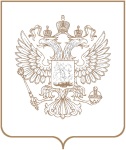 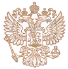 РОСКОМНАДЗОРУПРАВЛЕНИЕ ФЕДЕРАЛЬНОЙ СЛУЖБЫ ПО НАДЗОРУ В СФЕРЕ СВЯЗИ, ИНФОРМАЦИОННЫХ ТЕХНОЛОГИЙ И МАССОВЫХ КОММУНИКАЦИЙ ПО РЕСПУБЛИКЕ КРЫМ И ГОРОДУ СЕВАСТОПОЛЬПРИКАЗРОСКОМНАДЗОРУПРАВЛЕНИЕ ФЕДЕРАЛЬНОЙ СЛУЖБЫ ПО НАДЗОРУ В СФЕРЕ СВЯЗИ, ИНФОРМАЦИОННЫХ ТЕХНОЛОГИЙ И МАССОВЫХ КОММУНИКАЦИЙ ПО РЕСПУБЛИКЕ КРЫМ И ГОРОДУ СЕВАСТОПОЛЬПРИКАЗРОСКОМНАДЗОРУПРАВЛЕНИЕ ФЕДЕРАЛЬНОЙ СЛУЖБЫ ПО НАДЗОРУ В СФЕРЕ СВЯЗИ, ИНФОРМАЦИОННЫХ ТЕХНОЛОГИЙ И МАССОВЫХ КОММУНИКАЦИЙ ПО РЕСПУБЛИКЕ КРЫМ И ГОРОДУ СЕВАСТОПОЛЬПРИКАЗ№ СимферопольЗаместитель руководителя - начальник отделаН.А. Кучина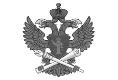 Документ подписан электронной подписью в системе электронного документооборота РоскомнадзораСВЕДЕНИЯ О СЕРТИФИКАТЕ ЭПСВЕДЕНИЯ О СЕРТИФИКАТЕ ЭПСертификатВладелецДействителен